KARTA PRACY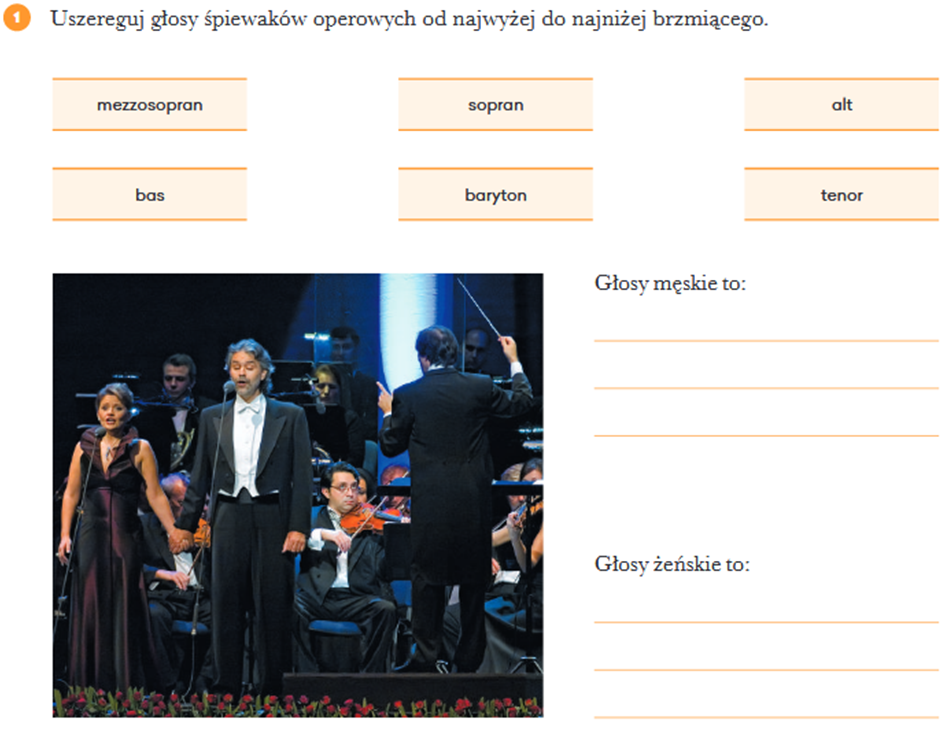 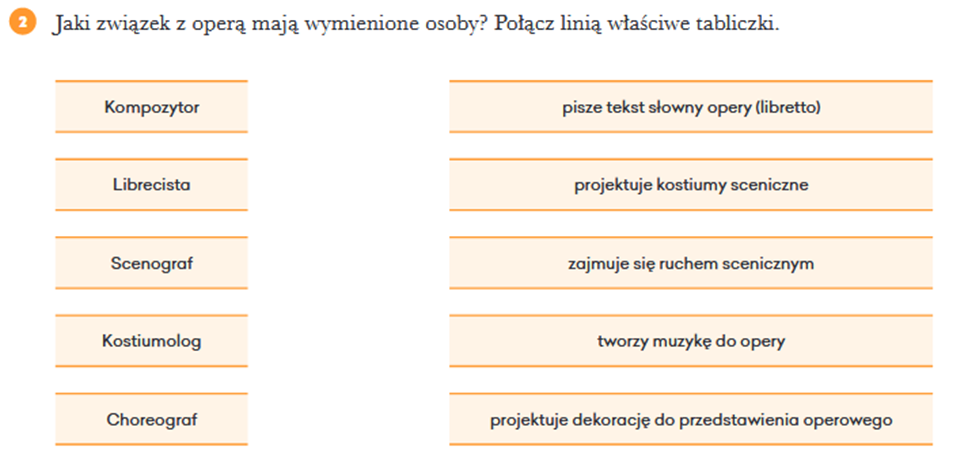 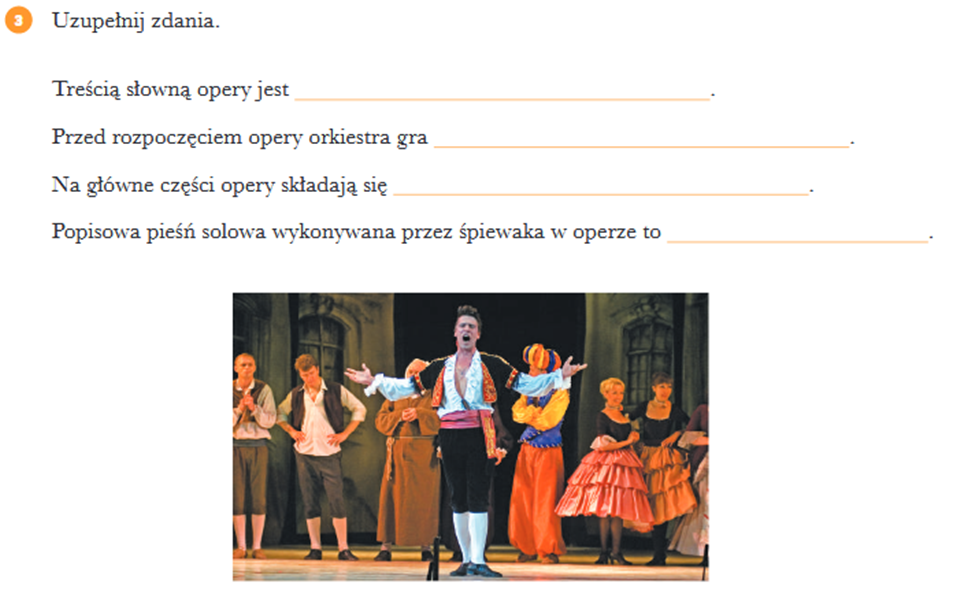 